Travail sur les projets E33 – Accompagnement des élèves à la mise en place de leur projet évalué sur l’item E33Rappel des éléments évalués :Réaliser une analyse du système actuelPrendre en compte les contraintes et objectifsContribuer à la mise en œuvre d’une action de fidélisation ou de développement de la relation clientÉtablir le bilan de l’action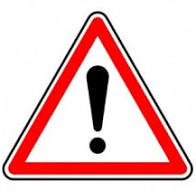 Être attentif à la trace que doit garder l’élève (portfolio numérique ou physique, photographies, documents professionnels divers, etc…)Objectif (donné par le référentiel) : Alimenter le SIC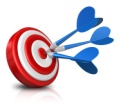 Prise en compte nécessaire des contraintes liées au lieu d’accueil de la PFMP qui ne peut pas toujours laisser l’autonomie nécessaire à l’élève pour réaliser le projet qu’il a en tête.Si le projet ne peut être réalisé par l’élève et qu’il est accepté par le jury lors de la phase 1 de l’évaluation, l’élève pourra proposer un projet complet et bien défini de manière à permettre au jury de valider les items liés à la phase 2 de l’évaluation.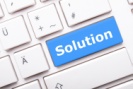 Idées de projet colorés « Action de fidélisation »Idées de projet colorés « Développement de la relation client »Créer une soirée évènementielleMise en place de communication commerciale personnalisée (fêtes, anniversaires, etc…)Mise en place d’une offre promotionnelle relayée par des outils de communication du marketing direct (SMS par exemple)Projet à base de QR codesMise en place de bon d’achats ciblés lors d’une opérationMise en place de petites « attentions » pour séduire le client, l’inciter à revenir…-Organisation d’un salonCréer une page FacebookExploiter/développer le réseau social de l’entrepriseTravail sur l’e-réputation de l’enseigneMise en place d’outils de réalité augmentée pour améliorer l’expérience clientsMettre en place une action en lien avec « un influenceur »Mise en place de procédures pour l’amélioration de l’accueil physique, téléphonique ou autre. Par exemple dans une entreprise qui a mis en place le « click and collect » et dont les clients se plaignent de ce nouveau service.Amélioration du parcours client ou de l’expérience client (en lien avec les facteurs d’ambiance, le repérage dans le point de vente, le premier contact, etc…)Organisation d’un salon